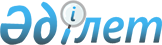 О внесении изменений и дополнений в постановление Акимата области от 20 февраля 2002 года N 47 "Об утверждении Правил предоставления льгот по санаторно-курортному лечению для отдельных категорий инвалидов за счет средств областного бюджета"
					
			Утративший силу
			
			
		
					Постановление Акимата Костанайской области от 21 февраля 2005 года N 62. Зарегистрировано Департаментом юстиции Костанайской области 10 марта 2005 года N 3368. Утратило силу - Постановлением акимата Костанайской области от 3 августа 2009 года № 297

      Сноска. Утратило силу - Постановлением акимата Костанайской области от 03.08.2009 № 297.

      В целях обеспечения исполнения бюджета области в соответствии со статьей 27 Закона Республики Казахстан от 23 января 2001 года "О местном государственном управлении в Республике Казахстан", статьей 44 Закона Республики Казахстан от 21 июня 1991 года "О социальной защищенности инвалидов в Республике Казахстан", статьей 20 Закона Республики Казахстан от 28 апреля 1995 года N 2247 "О льготах и социальной защите участников, инвалидов Великой Отечественной войны и лиц, приравненных к ним", постановлением Правительства Республики Казахстан от 29 декабря 2001 года N 1758 "О программе реабилитации инвалидов на 2002-2005 годы" акимат Костанайской области ПОСТАНОВЛЯЕТ : 

      1. Внести в постановление акимата Костанайской области от 20 февраля 2002 года N 47 "Об утверждении Правил предоставления льгот по санаторно-курортному лечению для отдельных категорий инвалидов за счет средств областного бюджета" (номер государственной регистрации 1339, "Костанайские новости" от 24 апреля 2002 года N 61, "Костанай таны" от 23 апреля 2002 года N 32, внесены изменения постановлением акимата Костанайской области от 11 февраля 2004 года N 30 (номер государственной регистрации 2756, "Қостанай таңы" от 2 марта 2004 года N 25,) следующие изменения и дополнения: 



      в заголовке слово "инвалидов" заменить словом "граждан"; 



      в Правилах предоставления льгот по санаторно-курортному лечению для отдельных категорий инвалидов за счет средств областного бюджета, утвержденных указанным постановлением: 



      в заголовке слово "инвалидов" заменить словом "граждан"; 



      преамбулу исключить; 



      в пункте 1 слово "инвалидов" заменить словом "граждан"; 



      в пункте 2: 

      слова "инвалидов", "инвалиды" заменить словами "граждан", "граждане"; 

      подпункт 3) исключить; 



      дополнить подпунктами 5), 6) следующего содержания:     

      "5) участники Великой Отечественной войны; 

      6) инвалиды 2, 3 групп, достигшие пенсионного возраста"; 



      в пункте 3: 

      слово "инвалидов" заменить словом "граждан"; 

      слова "управлениями труда, занятости и социальной защиты населения" заменить словами "отделами занятости и социальных программ"; 



      в пункте 4: 

      в подпункте 1) слово "инвалида" заменить словом "гражданина"; 

      в подпункте 4) после слова "инвалидов" дополнить словами "и участников"; 



      в пункте 5: 

      в подпункте 1) цифру "2)" заменить на цифру "6)"; 

      подпункт 2) исключить; 



      в пункте 9 слово "инвалидов" заменить словом "граждан"; 



      в пункте 11 слова "для инвалида" исключить; 



      в пункте 13: 

      слова "областным управлением труда, занятости и социальной защиты населения" заменить словами "государственным учреждением "Департамент координации занятости и социальных программ Костанайской области" (далее - Департамент)"; 



      дополнить пунктами 13-1, 13-2 следующего содержания: 

      "13-1. Лица, указанные в подпунктах 1), 2), 4) пункта 2 Правил обеспечиваются бесплатными санаторно-курортными путевками в рамках бюджетной подпрограммы "Льготы по санаторно-курортному лечению". 

      13-2. Лица, указанные в подпунктах 5), 6), пункта 2 Правил обеспечиваются бесплатными санаторно-курортными путевками в рамках бюджетной подпрограммы "Реабилитация инвалидов и ветеранов"; 



      в пункте 14: 

      слово "инвалидов" заменить словом "граждан"; 

      слова "областное управление труда, занятости и социальной защиты населения" заменить словом "Департамент"; 



      пункт 15 изложить в следующей редакции: 

      "15. Департамент согласно спискам, представленным районными (городскими) уполномоченными органами, распределяет путевки на санаторно-курортное лечение, с оформлением акта приема-передачи по районным, городским отделам занятости и социальных программ для использования по целевому назначению."; 



      в пункте 16: 

      слово "инвалида" заменить словом "гражданина"; 

      дополнить словами "год рождения, социальный статус". 



      2. Контроль за исполнением настоящего постановления возложить на заместителя акима области Кусаинову Г.К.        Исполняющий обязанности 

      акима Костанайской области 
					© 2012. РГП на ПХВ «Институт законодательства и правовой информации Республики Казахстан» Министерства юстиции Республики Казахстан
				